Wierszyki łamiące języki - Małgorzata StrzałkowskaBąk Spadł bąk na strąk,a strąk na pąk. Pękł pąk, pękł strąk, a bąk się zląkł.ByczkiW Trzebiszewie trzmiel trze trzciny, trzeszczą w Tczewie trzy trzmieliny, a trzy byczki znad Trzebyczki.BzygBzyczy bzyg znad Bzury zbzikowane bzdury, bzyczy bzdury, bzdurstwa bzdurzy i nad Bzurą w bzach bajdurzy, bzyczy bzdury, bzdurnie bzyka, bo zbzikował i ma bzika!ChrząszczTrzynastego, w Szczebrzeszynie chrząszcz się zaczął tarzać w trzcinie.Wszczęli wrzask szczebrzeszynianie:Cóż ma znaczyć to tarzanie?!Wezwać trzeba by lekarza!Zamiast brzmieć ,ten chrząszcz się tarza! Wszak Szczebrzeszyn z tego słynie, że w nim zawsze chrząszcz BRZMI w trzcinie!A chrząszcz odrzekł niezmieszany:- Przyszedł wreszcie czas na zmiany. Drzewiej chrząszcze w trzcinach brzmiały, teraz będą się tarzały.CietrzewTrzódka piegży drży na wietrze, chrzęszczą w zbożu skrzydła chrząszczy, wrzeszczy w deszczu cietrzew w swetrze drepcząc w kółko pośród gąszczy.CzyżykCzesał czyżyk czarny koczek, czyszcząc w koczku każdy loczek, po czym przykrył koczek toczkiem, lecz część loczków wyszła boczkiem.Gwałtu, rety, co się dzieje?Gwałtu, rety, co się dzieje?Co tak pędzi poprzez knieje?Tak szeleści, chrzęści, trzeszczy, Jęczy, stęka, zgrzyta, wrzeszczy,Postukuje, stuku-puku,Ćwir, ćwir - ćwierka, kuka - kuku, Wali - bęc i rzuca - trach,Pluszcze - plusk i spada - bach,Chrupie - chrup, chrup, łupie - łup, łup, Dzyń, dzyń - dzwoni, tupie - tup, tup, Czasem klapie - klap, klap, klap,To znów człapie - człap, człap, człap, Co tak warczy, miauczy, gdacze ? Tak rechocze, szczeka, kracze?Echo się na nogach słania, Bo już dość ma powtarzania. Zapiszczało coś żałośnie I uciekło gdzie pieprz rośnie. Pochowały się zwierzakiI umilkły wszystkie ptaki, Bo przez lasy i przez knieje Pędzą onomatopeje. Każda robi bum i brzdęk, Naśladując jakiś dźwięk. Każda szura, szumi, skrzypi, I chichocze - ho,ho, hi, hi.Gdy już miały dość hałasu, Zbiegły się na skraju lasu,I wrzasnęły: pa, cmok, cmok, Zobaczymy się za rok.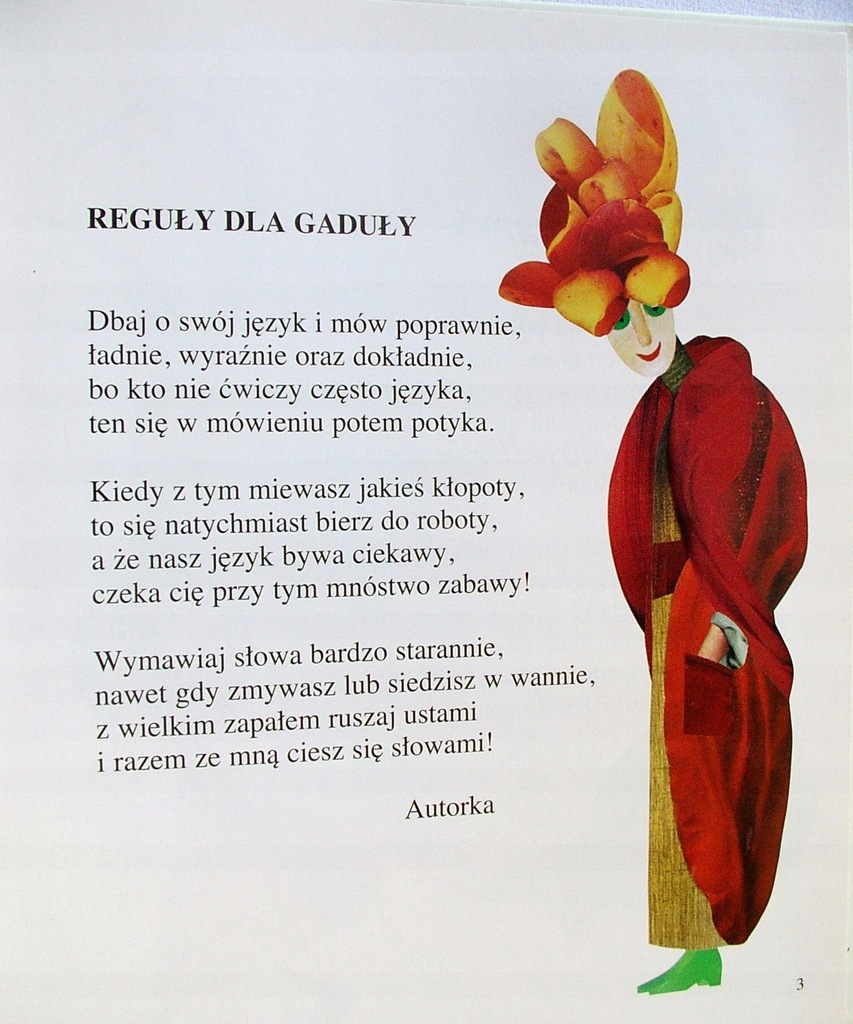 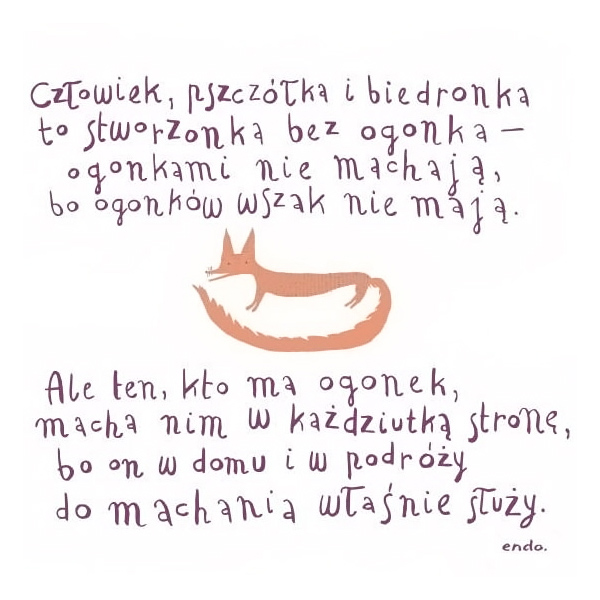 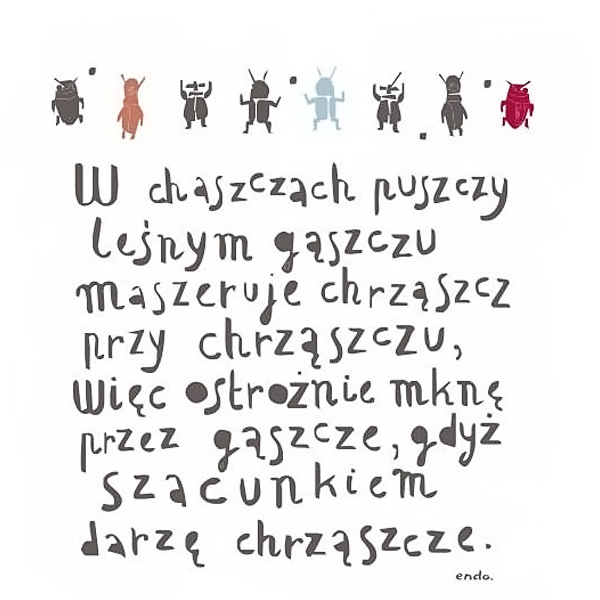 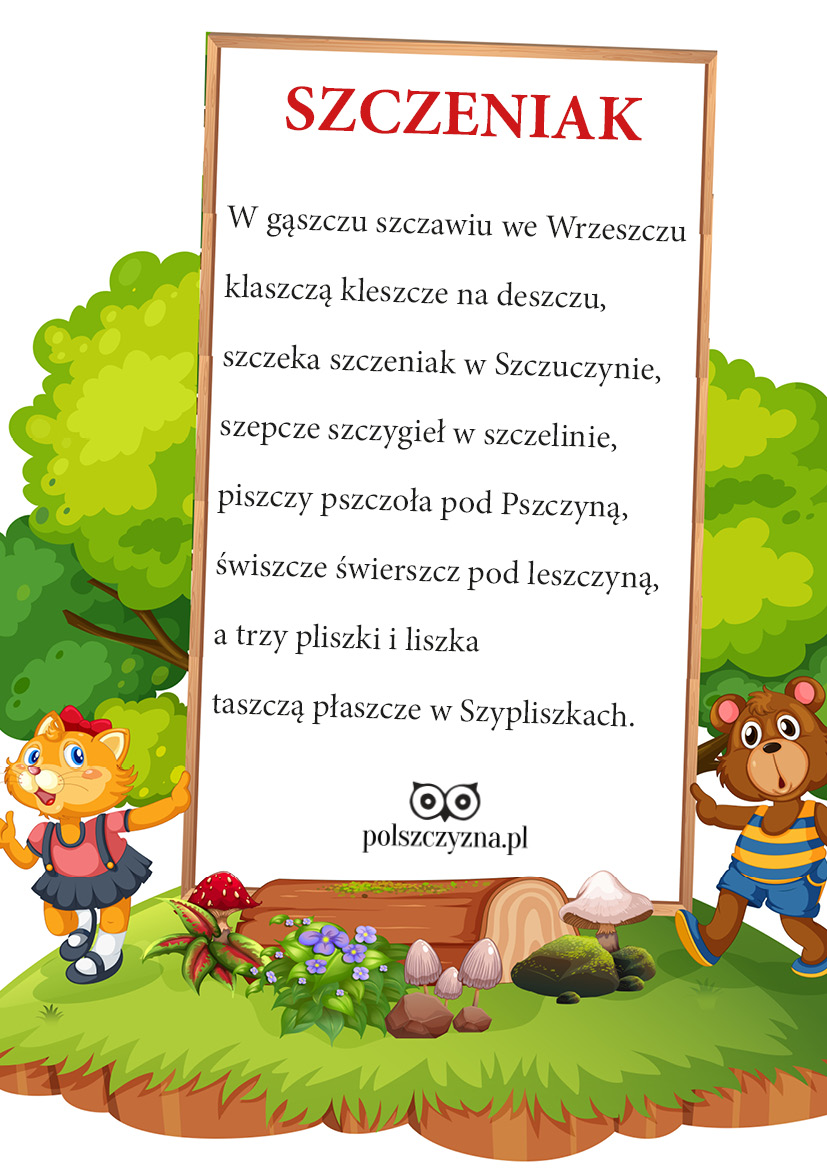 